2ОткрытыйКубок города Альметьевск по пауэрлифтингу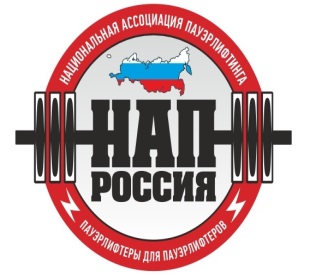 Жимштангилежаи становая тяга безэкипировочный дивизион НАП24.12.2017г.
                                         Жим штанги лежа женщины______поток.2ОткрытыйКубок города Альметьевск по пауэрлифтингуЖимштангилежаи становая тяга безэкипировочный дивизион НАП24.12.2017г.
                                            Жим штанги лежа мужчины _______ поток2ОткрытыйКубок города Альметьевск по пауэрлифтингуЖимштангилежаи становая тяга безэкипировочный дивизион НАП24.12.2017г.
                                      Жим штанги лежа мужчины _________поток2ОткрытыйКубок города Альметьевск по пауэрлифтингуЖимштангилежаи становая тяга безэкипировочный дивизион НАП24.12.2017г.
                                      Жим штанги лежа мужчины__________поток2ОткрытыйКубок города Альметьевск по пауэрлифтингуЖимштангилежаи становая тяга безэкипировочный дивизион НАП24.12.2017г.
                                      Жим штанги лежа мужчины__________поток2ОткрытыйКубок города Альметьевск по пауэрлифтингуЖимштангилежаи становая тяга безэкипировочный дивизион НАП24.12.2017г.
                                      Жим штанги лежа мужчины__________поток2ОткрытыйКубок города Альметьевск по пауэрлифтингуЖимштангилежаи становая тяга безэкипировочный дивизион НАП24.12.2017г.
                                             Становая тяга женщины __1___ поток2ОткрытыйКубок города Альметьевск по пауэрлифтингуЖимштангилежаи становая тяга безэкипировочный дивизион НАП24.12.2017г.
Становая тягамужчины__________поток2ОткрытыйКубок города Альметьевск по пауэрлифтингуЖимштангилежаи становая тяга безэкипировочный дивизион НАП24.12.2017г.
Становая тягамужчины__________поток2ОткрытыйКубок города Альметьевск по пауэрлифтингуЖимштангилежаи становая тяга безэкипировочный дивизион НАП24.12.2017г.
Становая тягамужчины__________поток№ п/пМестоВ/КФ.И.О.КлубГородРегионДата рожденияВозрастная категорияВес1234Рез- татШварц, маллоунАбсолютное первенство152Чернова Гульнара РауфовнаНижнекамскР.Т.21.03.1972М-151.85557,5057,5252Фасхутдинова Юлия АлексеевнаИнфитноАльметьевскР.Т.30.07.1980Орен51.90000360Сабитова Регина ЗуфаровнаМОО СК АльАльметьевскР.Т08.05.1982Орен57.73003535467.5Маметова Гузель АксановнаНижнекамскР.Т05.10.1984Орен66.27577,5077,5567.5МингазетдиноваРузалияДамировнаСармановоР.Т28.02.1969М-166.950606565675Гоч Ксения ЮрьевнаМОО СК АльАльметьевскР.Т05.06.1990Орен74.68085085756Осипова Милана АлександровнаМОО СК АльАльметьевскР.Т20,03,2002Теен55,03537,54040848ГайнуллинаГульназРамилевнас.СармановоР.Т04,07,2005Теен47,140455050948Амурская Регина Рифовнас.СармановоР.Т25,01,2003Теен44,550556065601060СабирзяноваФирдаусФархатовнаАльметьевскР.Т30,10,1985Орен57,247,5500501148Кубикова Кристина ВячеславовнаИжевскР.У04,10,1980Орен44,14547,550501267,5Чиркова Мария ГеоргиевнаИжевскР.У02,04,1996Орен66,547,55055551360Гнеденкова Ольга ЮрьевнаБ.МатакиР.Т21,07,2000Теен57,23540040№ п/пМестоВ/КФ.И.О.КлубГородРегионДата рожденияВозрастная категорияВес1234Рез- татШварц, маллоунАбсолютное первенство1260Балантаев Виталий АндреевичМОО СК АльАльметьевскР.Т.25.03.2005Юноша45.33000302160МингазовРадельРадиковичМОО СК АльАльметьевскР.Т07.02.2006Юноша43.5300030360Мухаметгалиев Айрат ГапдельганиевичЛениногорскР.Т.23.04.1981СОВ49.562.56567,567,5460Хайруллин Айрат МирдияновичМОО СК АльАльметьевскР.Т.24.01.1964М-259.98587,5087,5560Салахов Булат АльбертовичЛениногорскР.Т.18.03.1998Орен59.18509595667.5Салахов Руслан РузилевичСармановоР.Т31.03.2004Юноша64.6070070767.5ГараевАзатТалгатовичМОО СК АльАльметьевскР.Т12.03.1997Орен63.5800080867,5Мирошниченко Александр ВладимировичБугульмаР.Т12.01.1990Орен65.7097,5097,5967,5ЛатыповРадмирАйратовичМОО СК АльАльметьевскР.Т25.02.1991Орен67,00001067,5Муртазин Руслан МахмутовичЛениногорскР.Т.07.04.1981Орен67,1110117,51201201167,5МуртазинИльхатМинасхатовичНижнекамскР.Т.21.03.1995Орен65,6112,5115117,5117,51260СитдиковИльгамВернатовичс.СармановоР.Т03,03,2001Юноша58606570701360Пимурзин Давид ДмитриевичБ.МатакиР.Т09,02,2004Юноша54,6505560601467,5Макаров Даниил АлександровичБ.МатакиР.Т24,03,2000Юноша62,280900901567,5Насыров Алмаз РанисовичАльметьевскР.Т03,12,1995Орен67,0100110112,5112,5№ п/пМестоВ/КФ.И.О.КлубГородРегионДата рожденияВозрастнаякатегорияВес1234Рез- татШварц, маллоунАбсолютное первенство175Тюрин Даниил ЮрьевичМОО СК АльАльметьевскР.Т.25.02.2005юноша70,40000275Галиев Салават ИльшатовичМОО СК АльАльметьевскР.Т.16.03.2000юноша72,76572,57575375Аткамов Данил ВасильевичАлнасАльметьевскР.Т.19.06.2002юноша70,87077,5077,5475ГалиуллинРишатМинрашитовичАлнасАльметьевскР.Т.12.03.1999юноша73,78085085575Кудрявцев Константин КонтантиновичЛениногорскР.Т.04.03.1956М-372,3950095675Ванюков Артем КонстантиновичАлнасАльметьевскР.Т.19.02.1999юноша70,11001050105775Сулейманов ЛинарРифкатовичМО СК АльтАльметьевскР.Т.23.07.1988ОРЕН74,01051100110875Хайруллин Алмаз ИльмировичНижнекамскР.Т.03.07.1991ОРЕН70,111000110975Семенов Илья АлександровичАлнасАльметьевск Р.Т.20.03.1992ОРЕН72,9112,5117,51201201075Бекмансуров Алмаз ИсмагиловичАлнасАльметьевскР.Т.25.11.1979ОРЕН74,7120125127,5127,51175Мутыгуллин Марат МарсовичАлнасАльметьевск Р.Т.19.11.1988ОРЕН74,4120122,50122,51275АтиевЗаурРамзановичНижнекамскР.Т.26.01.1987ОРЕН73,401401451451375Муллагалиев Рустам ЛенаровичДжалильР.Т12,04,2001Юноша70,19095095№ п/пМестоВ/КФ.И.О.КлубГородРеги-онДата рожденияВозраст-наякатего-рияВес1234Рез- татШварц, маллоунАбсолютное первенство182,5Кувалов Александр СергеевичМОО СК АльАльметьевскР.Т.29.06.2001юноша80,160707575282,5Потапов Никита КонстантиновичБугульма Р.Т.24.11.2000юноша79,411000110382,5Чумаров Владимир КонстантиновичАлнасАльметьевскР.Т.20.06.1955М-380,20000482,5Авилов Николай ДмитриевичАлнасальметьевскР.Т.30.04.1999юноша79,811000110582,5Абдрашитов Айрат МаратовичЛениногорскР.Т.02.11.1980ОРЕН80,001150115682,5Кузнецов Антон АлександровичБугульма Р.Т.27.04.1997ОРЕН78,712000120782,5Хайбрахманов Роберт ХанафиевичМОО СК АльАльметьевскР.Т.05.04.1987ОРЕН81,701200120882,5Князев Алексей ПетровичОренбургР.Ф.12.06.1997ОРЕН76,50000982,5Белов Вадим ВячеславовичИНФИТНОАльметьевскР.Т.14.03.1985ОРЕН81,01301351401401082,5Гуничев Дмитрий АлексеевичЛениногорскР.Т.02.05.1996ОРЕН79,5150132,50132,51182,5Кириллов Алексей АнатольевичОренбургР.Ф.29.03.1997ОРЕН79,3130001301282,5Мадмаров Рустам АхмадалиевичМОО СК АльАльметьевскР.Т.06.07.1986ОРЕН81,314014515021501382,5Давлетбаев Радик ТалгаьовичС.СармановоР.Т15,11,1984ОРЕН78,9951050105№ п/пМестоВ/КФ.И.О.КлубГородРеги-онДата рожденияВозраст-наякатего-рияВес1234Рез- татШварц, маллоунАбсолютное первенство190,0Попов Игорь ВладимировичИНФИТНОАльметьевскР.Т.06.09.1968М-187,60758080290,0Неклюдов Валерий ПавловичМОО СК АльАльметьевскР.Т.17.11.1972М-189,5900090390,0Исаев Петр ВасильевичБугульмаР.Т.01.01.1950М-389,8107,5112,5115115490,0Валиуллин Марат ФаритовичКазаньР.Т.18.07.1981ОРЕН88,8127,500127,5590,0Рахимянов Рамазан РафисовичМОО СК АльАльметьевскР.Т.06.05.2001юноша89,8130135140140690,0Нугаев Ринат РафиковичМОО СК АльАльметьевскР.Т.13.12.1990ОРЕН86,413500135790,0Фахретдинов Руслан ХалитовичСармановоР.Т.20.06.1980ОРЕН86,612500125890,0Дунае Эдуард АнатольевичЛениногорскР.Т.14.02.1976М-189,4140147,5152,5152,5990,0Воронков Олег АлександровичМОО СК АльАльметьевскР.Т.21.05.1977ОРЕН89,35014501451090,0КаньязовАлланСаламовичИНФИТНОАльметьевскР.Т.28.06.1994ОРЕН88,915016001601190,0Гарипов ДанисДинаровичЛениногорскР.Т.12.10.1989ОРЕН89,200001290,0СитдиковВернатМударисовичД.АлгаР.Т30,11,1974М-183901000100№ п/пМестоВ/КФ.И.О.КлубГородРеги-онДата рожденияВозраст-наякатего-рияВес1234Рез- татШварц, маллоунАбсолютное первенство1100Дорошин Алексей ВладимировичОренбургР.Ф.18.03.1988ОРЕН97,410012501252100Жидков Артем ВладимировичНижнекамскР.Т.22.02.1994ОРЕН99,200003100Лобанов Константин АлександровичЛениногорскР.Т.16.10.1982ОРЕН98,4142,500142,54100МирхановДамильНаилевичКазаньР.Т.15.09.1992ОРЕН98,415016001605100Моисеев Сергей ГеннадиевичМОО СК АльАльметьевскР.Т.29.07.1988ОРЕН99,016517501756110Ермалаев Александр АнатольевичИНФИТНОАльметьевскР.Т.06.09.1976М-1104,4951001051057110Осетрин Андрей НиколаевичБугульмаР.Т.12.03.1973М-1102,601151201208110Лотенков Кирилл ГеннадьевичЕкатеринбургР.Ф.12.04.1975М-1104,5142,51501601609Св 110Сафин Марат ЭдуардовичАлнасАльметьевскР.Т.20.08.1968М-1122,3150155015510Св 110Филиппов Максин ПавловичАлнасАльметьевскР.Т.28.07.1989ОРЕН117,3155160016011Св 110Давыдов Илья ВячеславовичС.ПетербургР.Ф.31.03.1993ОРЕН114,5000012110Гарипов РашитНабиулловичБ.МатакиР,Т05,10,1955М-2101,77075808013Св 110Набиев Альберт ЗакифовичДюртюлиР.Б17,04,1987Орен119,315016017517514Св 110ЗиятдиновКасымВалимухамедовичБ.МатакиР.Т14,07,1963М-2133,2100110122,5122,515100Гнеденков Юрий АлександровичБ.МатакиР.Т13,01,1978Орен102,0110120012016100ШафигуллинАйвазРашитовичНижнекамскР.Т01,12,1983Орен104,715516517017017Св 110Сердюк Алексей ОлеговичКазаньР.Т01,08Орен116,5100110011018100МаксютовФлоридФидаилевичС.СармановоР.Т12,08,1955М-3930120012019100Холмогоров Алексей ВладимировичИжевскР.У28,09,1976М-198,816017518518520100Казанцев Александр АнатольевичИжевскР.У26,04,1982Орен100145152,5157,5157,521Св 110Николенко Сергей ЛеонидовичКизнерР.У07,01,1988Орен114,9145155015522100Ахмадуллин БулатАльметьевскР.ТОрен10001100110№ п/пМестоВ/КФ.И.О.КлубГородРегионДата рожденияВозрастная категорияВес1234Рез- татШварц, маллоунАбсолютное первенство148Низамова ИринаНиколаевнаБушидоАльметьевскР.Т.01.06.1986Орен47.652606565252Чернова Гульнара РауфовнаНижнекамскР.Т.21.03.1972М-151.880859090352Соловьева Евгения АлександровнаИнфитноАльметьевскР.Т.22.04.1988Орен52.070809090456Масенко Екатерина КонстантиновнаИнфитноАльметьевскР.Т.09.03.1995Орен53.872.57577.577,5560Сабитова Регина ЗуфаровнаМОО СК АльАльметьевскР.Т.08.05.1982Орен57.76007070660Мухортова Татьяна СергеевнаИнфитноАльметьевскР.Т.19.05.1989Орен59.877.58087,587,5767.5МингазетдиноваРузалияДамировнаСармановоР.Т.28.02.1969М-166.90110120120867.5Маметова Гузель АксановнаНижнекамскР.Т.05.10.1984Орен66.2100105107,5107,5975Касатова Венера ФануровнаИнфитноАльметьевскР.Т.06.03.1978Орен08082,582,582,51075Гоч Ксения ЮрьевнаМОО СК АльАльметьевскР.Т.05.06.1990Орен76,51151251301301148Кубикова Кристина ВячеславовнаИжевскР.У.04,10,1980Орен44,11151201251251267Чиркова Мария ГеоргиевнаИжевскР.У02,04,1996Орен66,5951051101101348Шарафиева Алиса НадировнаКазаньР.Т28,11,2000Теен47,67582,587,587,51460Гнеденкова Ольга ЮрьевнаБ.МатакиР.Т21,07,2000Теен57,2657075751548Ондрина Людмила РуслановнаКазаньР.Т06,10,2001Теен45,27582,587,587,51648Камалетдинова Динара Радиковнас.СармановоР.Т30,09,2002Теен47,66067,5067,51752Бочко Регина АлексеевнаКазаньР.Т29,11,1991Теен51,09092,59595№ п/пМестоВ/КФ.И.О.КлубГородРеги-онДата рожденияВозраст-наякатего-рияВес1223344Рез- татРез- татШварц, маллоунШварц, маллоунАбсолютное первенство160ГараевКамильТалгатовичМОО СК АльАльметьевскР.Т.27.04.2001юноша56,4809090009090260Будаев Максим ПавловичОренбургР.Ф.22.10.2002юноша51,992,5100100108108108108360Тухбатуллин Артур ЛенаровичАлнасАльметьевскР.Т.04.12.2000юноша60,0100115115120120120120460Кириллов Данила АлексеевичАлнасАльметьевскР.Т.19.08.2003юноша57,8120130130135135135135560Хайруллин Айрат МирдияновичМОО СК АльАльметьевскР.Т.24.01.1964М-259,9130140140150150150150667,5Сиразутдинов Михаил РафаиловичОренбургР.Ф.18.07.2002юноша61,6115125125135135135135767,5Асфандияров Денис ДагеевичМОО СК АльАльметьевскР.Т.13.09.1986ОРЕН65,3120130130140140140140867,5Салахов Руслан РузилевичСармановоР.Т.31.03.2004юноша64,6120135135140140140140967,5ГабидуллинАязХушнудовичДжалильР.Т.29.01.1996ОРЕН66,4157,5001681681681681067,5Харисов Равиль РашитовичАлнасАльметьевскР.Т.31.05.1989ОРЕН66,61601701701801801801801167,5МуртазинИльхатМинасхатовичНижнекамскР.Т.21.03.1995ОРЕН65,617000001701701267,5ЛатыповРадмирАйратовичМОО СК АльАльметьевскР.Т.25.02.1991ОРЕН67,0180200200002002001367,5ВалиахметовАйварАйдаровичСармановоР.Т15,07,2000Юноша66,9130142,5142,51501501501501467,5ФасхутдиновАйнур РуслановичДжалильР.Т09,07,2001Юноша65,5155168,0168,000168,0168,01560Сулейманов Эмиль РинатовичДжалильР.Т29,10,201Юноша53,81051151151251251251251660Пимурзин Давид ДмитриевичБ.МатакиР.Т09,02,2004Юноша54,6708080959595951767,5Шайдуллин Руслан ГаилевичДжалильР.Т19,05,1994ОРЕН66,900115115001151151867,5Хафизов Ильмир ИльдаровичДжалильР,Т28,05,1989ОРЕН67,1125125135135001351351967,5Макаров Даниил АлександровичБ.МатакиР.Т24,03,2000Юноша62,213013000140140140140№ п/пМестоВ/КФ.И.О.КлубГородРеги-онДата рожденияВозраст-наякатего-рияВес1234Рез- татШварц, маллоунАбсолютное первенство175Ситдиков Эльмир ФирдавесовичМОО СК АЛЬАльметьевскР.Т.10,12,1989ОРЕН72,817000170275Аткамов Данил ВасильевичАлнасАльметьевскР.Т19,06,2002Юноша70,81100125125375Ширков Сергей ЛеонидовичОренбургР.Ф.27,08,1959М-270,81201250125475Варламов РастиславАлнасАльметьевскР.Т.05,04,2002Юноша75130140145145575Костарев Павел ВитальевичНижнекамскР.Т.21,09,1993ОРЕН74,8170177,5180180675Хайруллин Алмаз ИльмировичНижнекамскР.Т.03,07,1991ОРЕН70,11701750175775Ванюков Артем КонстантиновичАлнасАльметьевскР.Т.19,02,1999Юноша70,10170175175875ГалиуллинРишатМинрашитовичАлнасАльметьевскР.Т.12,03,1999Юноша73,71701800180975Шайхутдинов Ильнар НаилевичБугульмаР.Т.30,10,1990ОРЕН69,71851952052051075Бекмансуров Алмаз ИсмагиловичАлнасАльметьевскР.Т25,11,1979ОРЕН74,72102202302301182,5Чумаров Владимир КонстантиновичАлнасАльметьевскР.Т20,06,1955М-380,21551601651651282,5Авилов Николай ДмитриевичАлнасАльметьевскР.Т30,04,1999Юноша79,81601701751751382,5Голяк Антон АлександровичНижнекамскР.Т18,04,1991ОРЕН81,317501901901482,5Муртазин Ильмир ВахитовичЛениногорскР.Т19,11,1984ОРЕН80,71801881931931582,5Мадмаров Рустам АхмадалеевичМОО СК АльАльметьевскР.Т06,07,1986ОРЕН81,31902002102101675Киямов Булат НиязовичМОО СК АльАльметьевскР.Т09,04,1998ОРЕН71,613014001401782,5Давлетбаев Радик ТалгатовичСармановоР.Т15,11,1984ОРЕН78,99500951875Бочко Сергей СергеевичКазаньР.Т24,08,1990ОРЕН72,721021502151982,5Фарвазов Ильмир ИльшатовичДюртюлиР.Б10,05,1993ОРЕН79,701751881882082,5Ирназаров Ратмир РузилевичДюртюлиР.Б29,09,1992ОРЕН82,2210002102182,5Макаров Артем АнатольевичМОО СК АльАльметьевскР.Т07,03,1990ОРЕН80,11902100210№ п/пМестоВ/КФ.И.О.КлубГородРеги-онДата рожденияВозраст-наякатего-рияВес1234Рез- татШварц, маллоунАбсолютное первенство190Чапурин Дмитрий АндреевичОренбургР.Ф.07.05.2001юноша86,41600175175290Валеев АйнурНурисламовичДжалильР.Т16.07.1989ОРЕН85,7177,51880188390Валиуллин Марат ФаритовичКазаньР.Т.18.07.1981ОРЕН88,81851980198490Биктимеров Артур ФиргатовичКазаньР.Т.31.03.1992ОРЕН86,72102250225590Исмагилов РамисРафгатовичДжалильР.Т.29.01.1986ОРЕН88,025026502656100Дорошин Алексей ВладимировичОренбургР.Ф.18.03.1988ОРЕН97,41601701801807110Осетрин Андрей НиколаевичБугульмаР.Т.12.03.1973М-1102,6901201351358110Разапов Амир РадиковичХ-фитАльметьевскР.Т.16.02.1997ОРЕН101,52002202402409110Васильев Игорь ВикторовичЛениногорскР.Т.15.04.1992ОРЕН105,32400024010100Вагапов Денис РушановичДюртюлиР.Б18,04,1989ОРЕН98,325027028028011110Гнедеев Юрий АлександровичБ.МатакиР.Т13,01,1978ОРЕН102130150015012Св 110Гарипов РашитНабиулловичБ.МатакиР.Т05,10,1955М-2101,79010011011013Св 110ЗиятдиновКасымБ.МатакиР.Т14,07,1963М-2133,2160170017014Св 110Сердюк Алексей ОлеговичКазаньР.Т01,08,1997ОРЕН116,51751851951951590Хасанов Руслан МаликовичКазаньР.Т23,11,1999ОРЕН83,7180185018516100МаксютовФлоридФидаилевичС.СармановоР.Т12,08,1955М-39316017017517517100Файзреев Ильдар МарвановичНижнекамскР.Т07,12,1960М-295,4225025025018110Ахмедов Евгений МихайловичНижнекамскР.Т20,12,1980ОРЕН102,327030032032019110Васильев Игорь ВикторовичЛениногорскР,Т15,04,1992ОРЕН105,30000